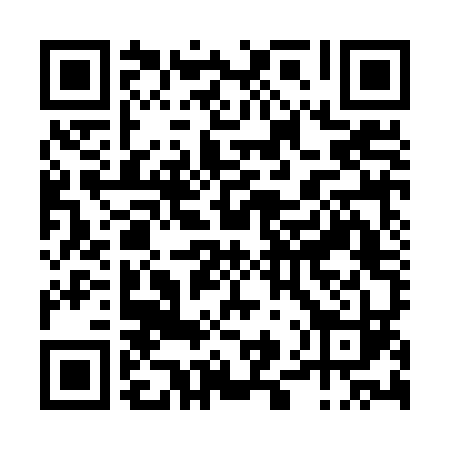 Prayer times for Vale de Russins, PortugalWed 1 May 2024 - Fri 31 May 2024High Latitude Method: Angle Based RulePrayer Calculation Method: Muslim World LeagueAsar Calculation Method: HanafiPrayer times provided by https://www.salahtimes.comDateDayFajrSunriseDhuhrAsrMaghribIsha1Wed4:566:351:286:218:229:552Thu4:546:341:286:218:239:563Fri4:526:321:286:228:249:584Sat4:516:311:286:228:259:595Sun4:496:301:286:238:2610:006Mon4:486:291:286:238:2710:017Tue4:476:281:286:248:2710:038Wed4:456:271:276:248:2810:049Thu4:446:261:276:258:2910:0510Fri4:426:251:276:258:3010:0711Sat4:416:241:276:268:3110:0812Sun4:396:231:276:268:3210:0913Mon4:386:221:276:278:3310:1014Tue4:376:211:276:278:3410:1215Wed4:366:211:276:288:3510:1316Thu4:346:201:276:288:3510:1417Fri4:336:191:276:298:3610:1518Sat4:326:181:276:298:3710:1719Sun4:316:171:286:298:3810:1820Mon4:306:171:286:308:3910:1921Tue4:286:161:286:308:4010:2022Wed4:276:151:286:318:4010:2223Thu4:266:151:286:318:4110:2324Fri4:256:141:286:328:4210:2425Sat4:246:141:286:328:4310:2526Sun4:236:131:286:338:4410:2627Mon4:226:131:286:338:4410:2728Tue4:226:121:286:348:4510:2829Wed4:216:121:286:348:4610:2930Thu4:206:111:296:348:4610:3031Fri4:196:111:296:358:4710:31